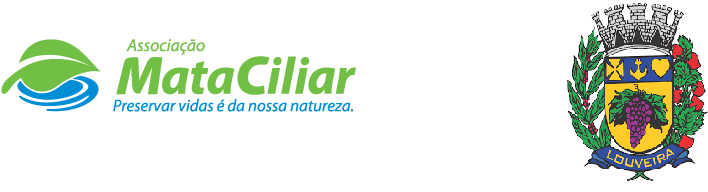 RELATÓRIO RECEBIMENTO DE ANIMAIS NO PERÍODO DE 21/02/2022 À 20/03/2022.Fauna Silvestre recebida pelo CRAS - AMC proveniente do Município de LOUVEIRA.Data:	     /      /	                                                    Assinatura:RGDATA DE ENTRADANOME POPULARNOME CIENTÍFICO3723022/02/2022Periquitão-maracanãPsittacara leucophthalmus3723122/02/2022Periquitão-maracanãPsittacara leucophthalmus3723222/02/2022Periquitão-maracanãPsittacara leucophthalmus3723322/02/2022Periquitão-maracanãPsittacara leucophthalmus3729625/02/2022Periquitão-maracanãPsittacara leucophthalmus3729925/02/2022Periquitão-maracanãPsittacara leucophthalmus3734228/02/2022GambáDidelphis sp.3734328/02/2022GambáDidelphis sp.3737402/03/2022Periquitão-maracanãPsittacara leucophthalmus3737702/03/2022GambáDidelphis sp.3741104/03/2022Periquitão-maracanãPsittacara leucophthalmus3759708/03/2022Periquitão-maracanãPsittacara leucophthalmus3761509/03/2022Periquitão-maracanãPsittacara leucophthalmus3763210/03/2022Periquitão-maracanãPsittacara leucophthalmus3763310/03/2022Sagui-de-tufo-brancoCallithrix jacchus3765711/03/2022Periquitão-maracanãPsittacara leucophthalmus3771014/03/2022BiguáPhalacrocorax brasilianus3772515/03/2022Periquitão-maracanãPsittacara leucophthalmus3777517/03/2022Asa-brancaPatagioenas picazuro3777617/03/2022Gavião-carijóRupornis magnirostrisTOTAL20 ANIMAIS20 ANIMAIS20 ANIMAIS